Young Event Horse 2011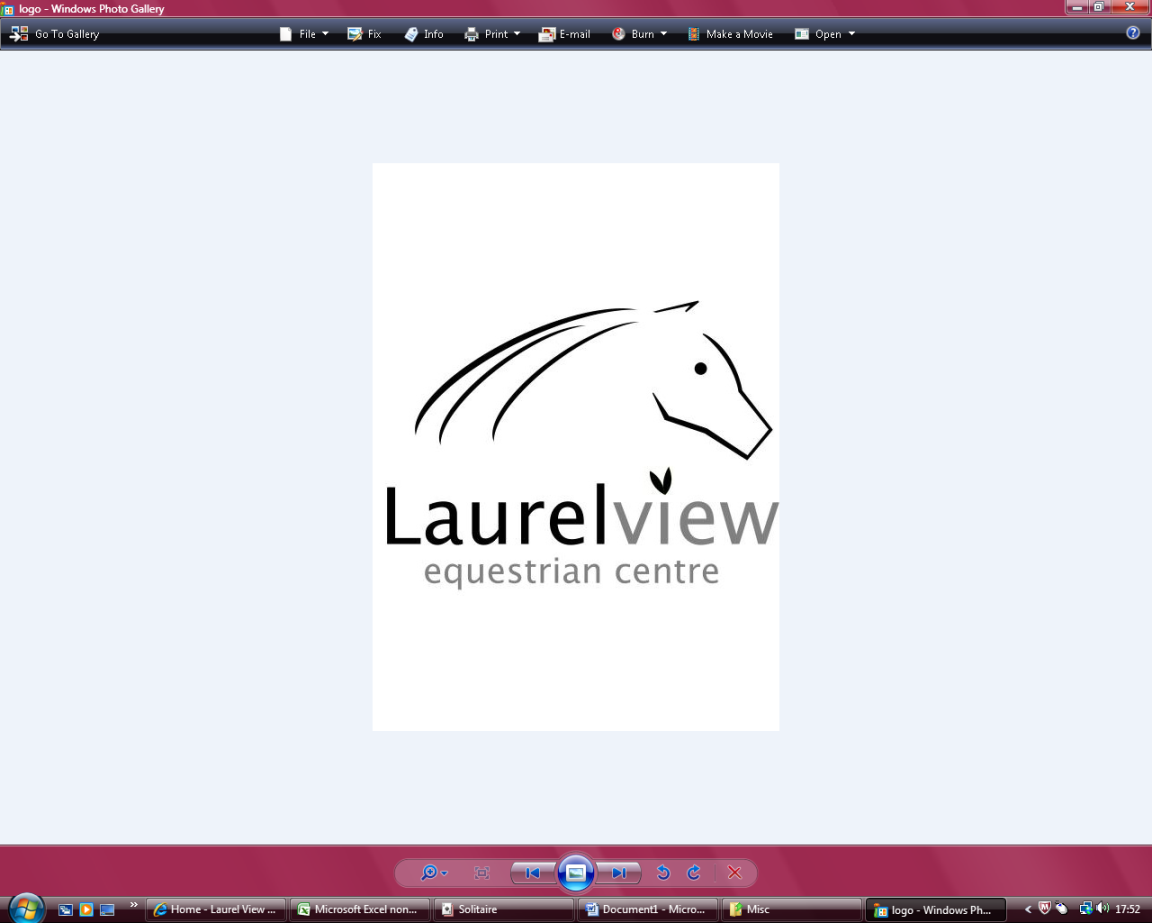             Saturday 24th September		  Entry Fee:  £25.00 per class:  (Speed  £15.00)    Please print all information clearly in appropriate column.Entries to Laurel View Equestrian Centre  by the 19th September.No applications accepted unless accompanied by full payment.Cheque payable to Laurel View £___________ enclosed.  Ring 02890 830649 for times between 10.00a.m and 7.00p.m on Monday 9th August Signature: ________________________________	                  Name:      _____________________________________________________________Tel:  	___________________________________   	     Address: ______________________________________________________________Fax: 	___________________________________                                  Please tick this box if you would like us to keep you updated via email of our up-Email: 	_____________________________________________ 	    coming events.4-year old£25.00  5-year old£25.00  6-year old£25.00  Ponies£25.00  Open Speed  £15Horse’s nameHeight cm.Colour / SexSireSire of DamOwnerRider